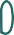 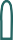 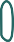 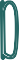 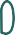 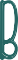 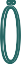 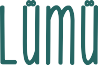 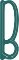 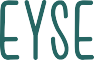 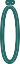 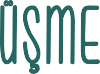 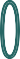 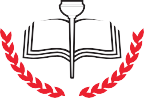 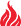 AD SOYAD İMZ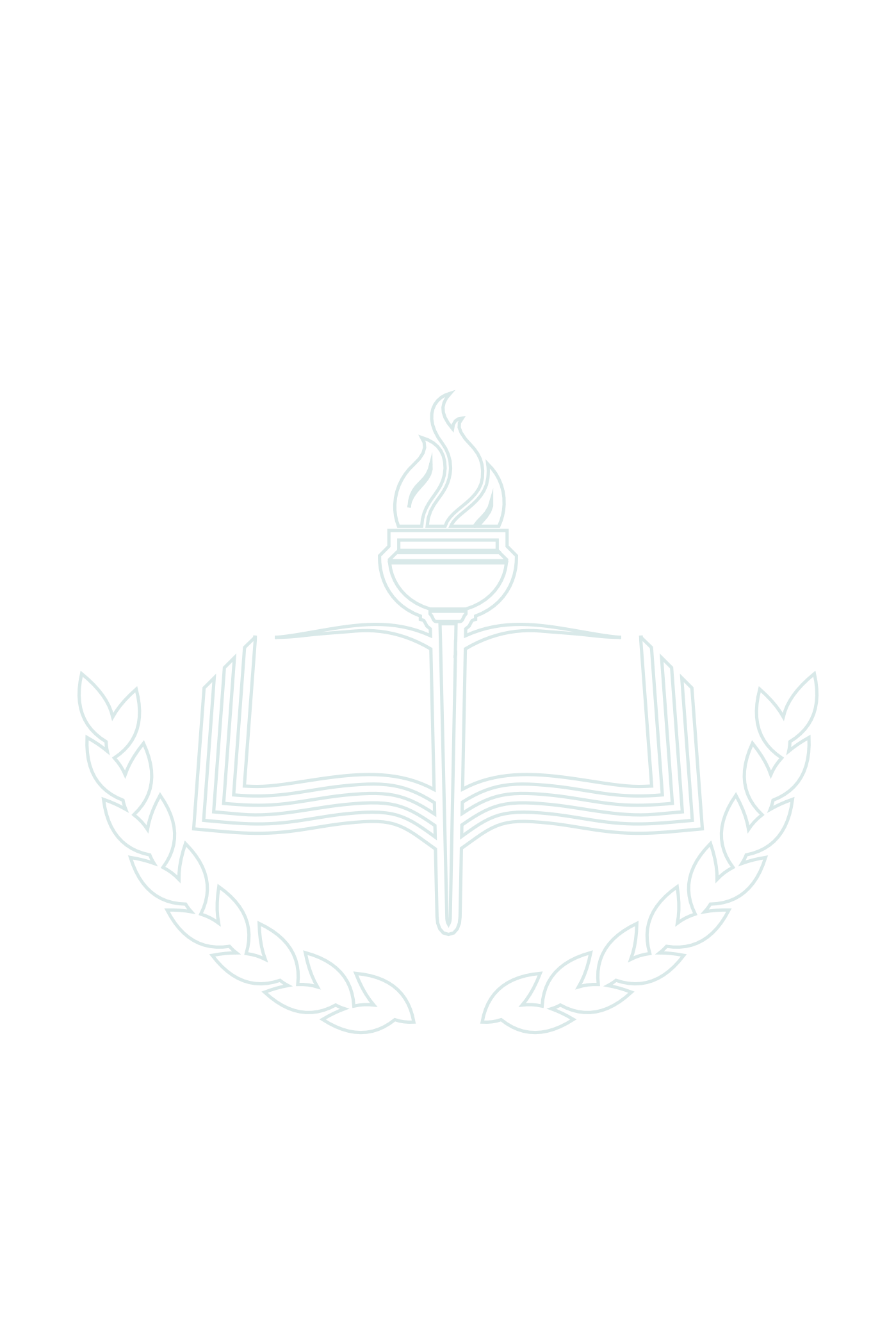 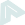 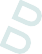 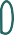 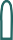 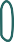 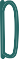 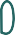 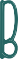 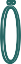 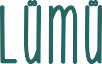 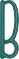 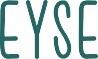 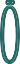 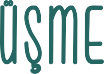 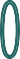 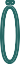 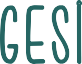 KULLANIM AMACI: Eğitim kurumlarına kayıtlı öğrenciler dışında bireysel olarak başvuran yetişkinler ile yapılan görüşmelerin kaydedilmesi amacıyla  kullanılmaktadır.KİMLER KULLANIR? RAM PDR bölümünde çalışan rehberlik öğretmenleri kullanır.DİKKAT EDİLECEK HUSUSLARGörüşme konularıyla ilgili açıklama görüşme kayıtları programı yönergesinde yer almaktadır. Bir yetişkin ile aynı konu üzerinde birden fazla ardışık görüşme yapılacaksa bütüncül değerlendirme yapmak açısından bu görüşmelerin (ilk görüşme ve izleme görüşmeleri) özetlerinin tek bir formda olması yararlı olacaktır. Ardışık gö- rüşme sayısının üçü geçmesi halinde başka boş bir form doldurularak görüşmelere 4. ve 5. görüşme şeklinde devam edilebilir.Görüşme konusu ya da yapılan çalışma türünün değiştiği görüşmelerde başka boş bir form kullanılır.Yapılan görüşme Görüşme Aylık Kayıt Çizelgesine işlenerek Yıl Sonu Çalışma Raporu için veri sağlanır.Form bireyin dosyasında saklanır.Adı SoyadıCinsiyeti:( )K	( )EDoğum TarihiGörüşme SayısıGörüşme Konusu( )Sağlıkla İlgili Konular	( ) Akademik Konular	( ) Okula ve Çevreye Uyum( )Sağlıkla İlgili Konular	( ) Akademik Konular	( ) Okula ve Çevreye Uyum( )Sağlıkla İlgili Konular	( ) Akademik Konular	( ) Okula ve Çevreye UyumGörüşme Konusu( )Sosyoekonomik Konular  ( ) Sosyal Uyum	( ) Ailevi Konular( )Sosyoekonomik Konular  ( ) Sosyal Uyum	( ) Ailevi Konular( )Sosyoekonomik Konular  ( ) Sosyal Uyum	( ) Ailevi KonularGörüşme Konusu( ) Yöneltme ve Yerleştirme  ( ) Davranış Sorunu  ( )Psikolojik Uyum ( ) Diğer ……( ) Yöneltme ve Yerleştirme  ( ) Davranış Sorunu  ( )Psikolojik Uyum ( ) Diğer ……( ) Yöneltme ve Yerleştirme  ( ) Davranış Sorunu  ( )Psikolojik Uyum ( ) Diğer ……Yapılan Çalışma( ) Kişisel Rehberlik	( ) Eğitsel Rehberlik	( ) Mesleki Rehberlik( ) Kişisel Rehberlik	( ) Eğitsel Rehberlik	( ) Mesleki Rehberlik( ) Kişisel Rehberlik	( ) Eğitsel Rehberlik	( ) Mesleki RehberlikYapılan Çalışma( ) Bireysel Psikolojik Danışma( ) Bireysel Psikolojik Danışma( ) Bireysel Psikolojik DanışmaÇALIŞMANIN ÖZETİÇALIŞMANIN ÖZETİÇALIŞMANIN ÖZETİÇALIŞMANIN ÖZETİ1.GÖRÜŞMEGörüşme Tarihi:2.GÖRÜŞME/İZLEMEGörüşme/İzleme Tarihi:3.GÖRÜŞME/İZLEMEGörüşme/İzleme Tarihi:SONUÇ VE ÖNERİVarsa Yönlendirildiği Kurum( )HAST.	( )ASPİM	( ) STK	( ) ÇİM	( ) DİĞER…….( )HAST.	( )ASPİM	( ) STK	( ) ÇİM	( ) DİĞER…….( )HAST.	( )ASPİM	( ) STK	( ) ÇİM	( ) DİĞER…….Not: Varsa kullanılan ölçme araçları, kişiye ilişkin bilgiler sonuç ve öneri kısmında belirtilecektir.Not: Varsa kullanılan ölçme araçları, kişiye ilişkin bilgiler sonuç ve öneri kısmında belirtilecektir.Not: Varsa kullanılan ölçme araçları, kişiye ilişkin bilgiler sonuç ve öneri kısmında belirtilecektir.Not: Varsa kullanılan ölçme araçları, kişiye ilişkin bilgiler sonuç ve öneri kısmında belirtilecektir.